 	1. ACCESO A LA PÁGINA DE MATRÍCULA - UNED SÉNIOR PAMPLONA	https://extension.uned.es/actividad/31535&codigo=US2Se presenta la página en la que aparece la información y la oferta de cursos de la sede seleccionada.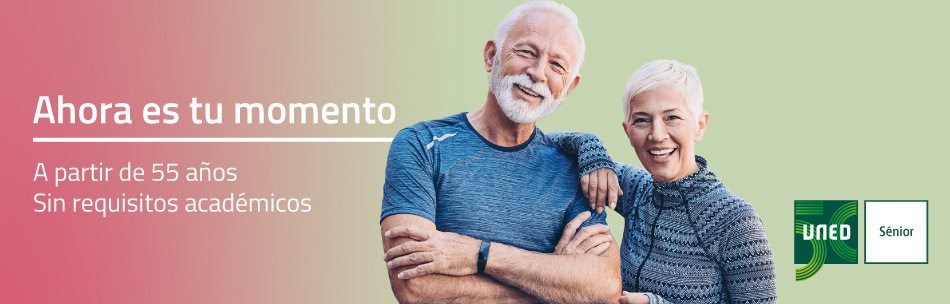 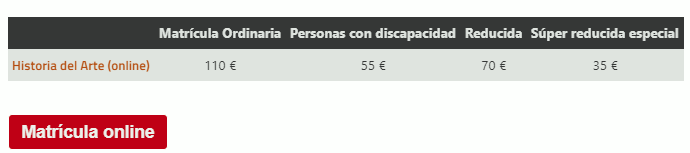 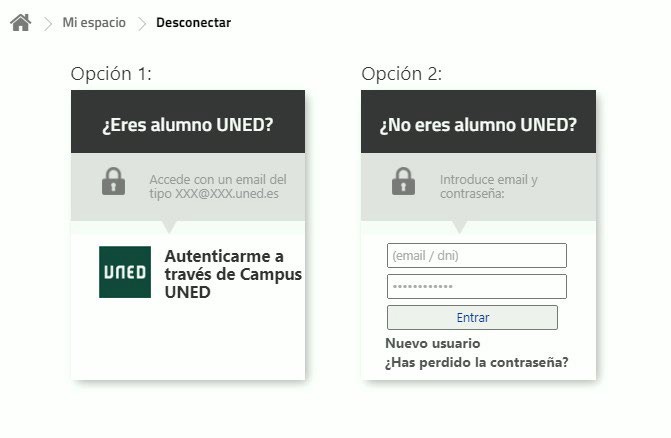 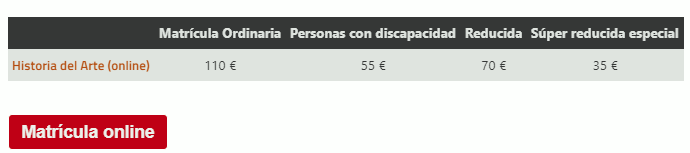 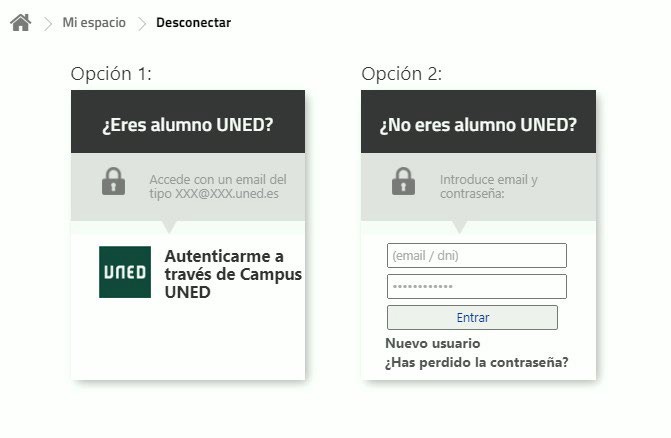 Opción 1: SI TIENE CUENTA UNED (@alumno.uned.es).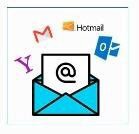 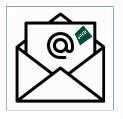 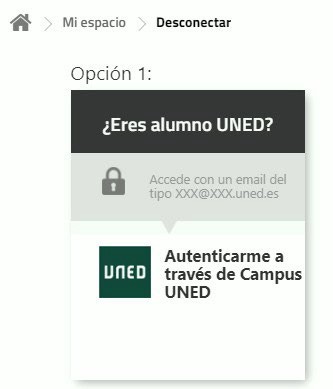 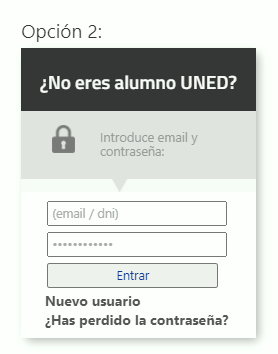 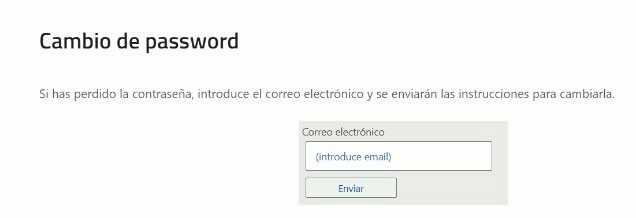 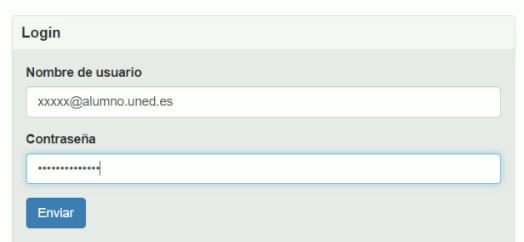 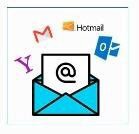 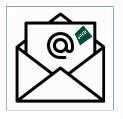 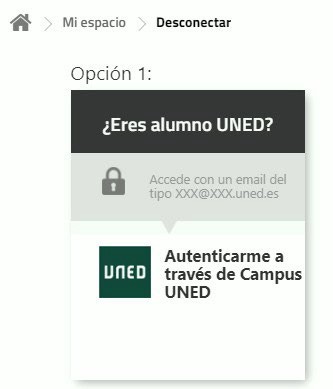 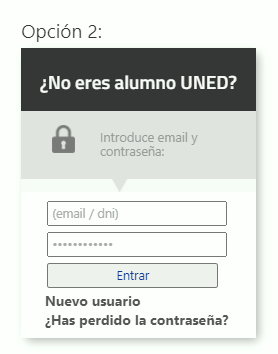 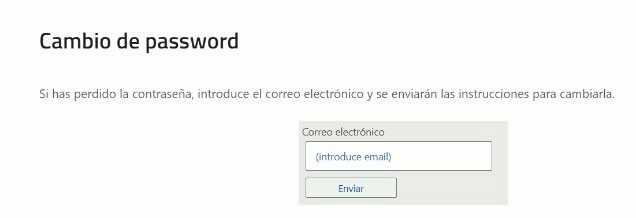 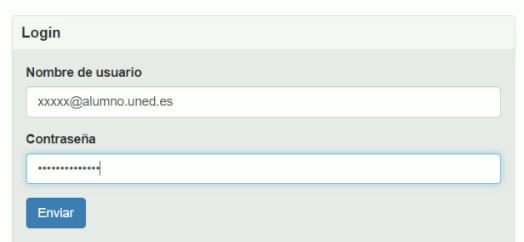 Opción 2: SI NO TIENE CUENTA DE CORREO UNED (otros proveedores).Identificarse en la plataforma con su correo y contraseña.Si no recuerda la contraseña, pulsar en ¿Has perdido la contraseña?*Si no dispone de correo electrónico o no facilitó esa información cuando se dio de alta, debe ponerse en contacto con su Sede.Se abrirá una pantalla solicitando el correo electrónico de su inscripción donde se enviará un vínculo para poner la contraseña de su confianza.En el caso de que no se haya matriculado nunca, puede DARSE DE ALTA COMO UN NUEVO USUARIO.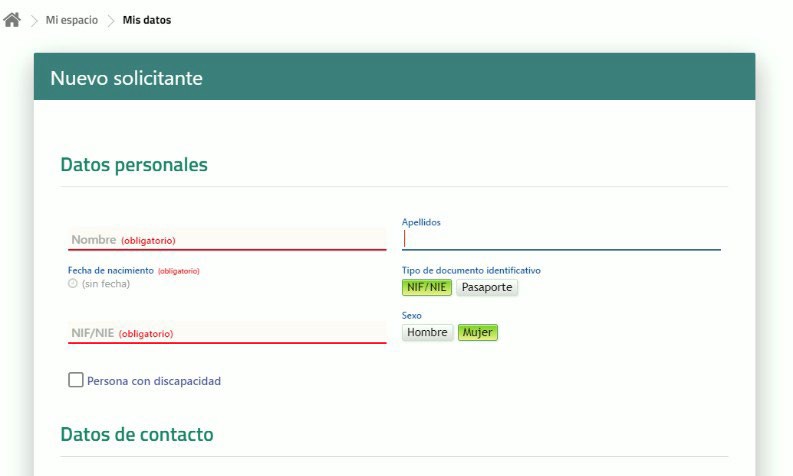 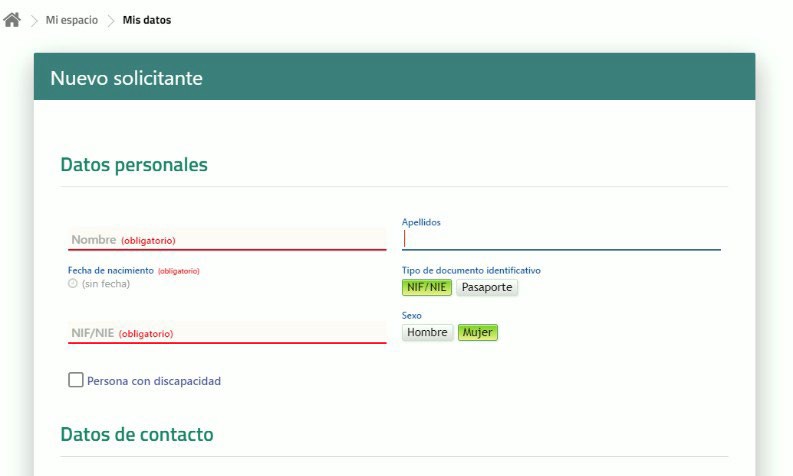 Recuerde activar la marca deinformado y aceptado.Para finalizar su registro pulsarcontinuar.Una vez registrado podrá acceder a la inscripción, pulsando en Matrícula online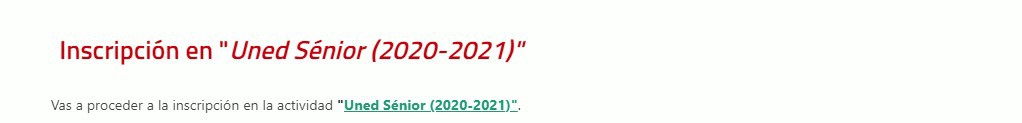 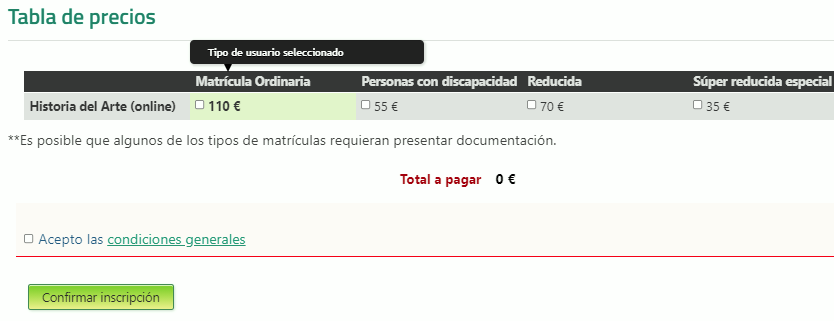 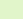 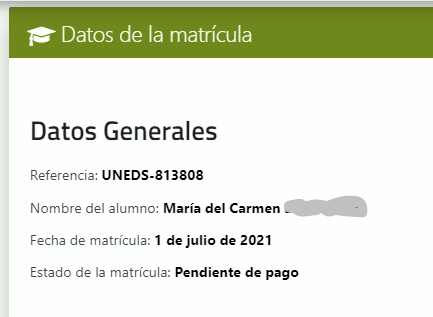 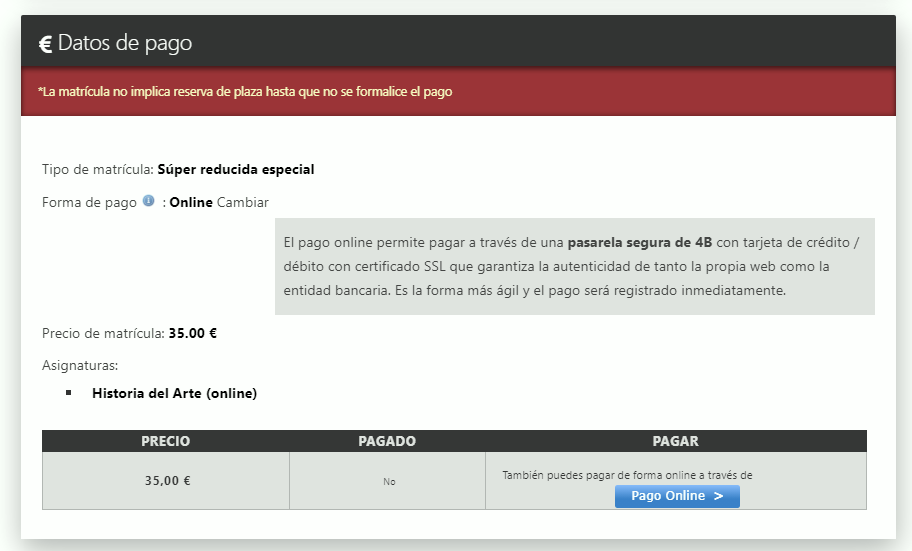 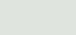 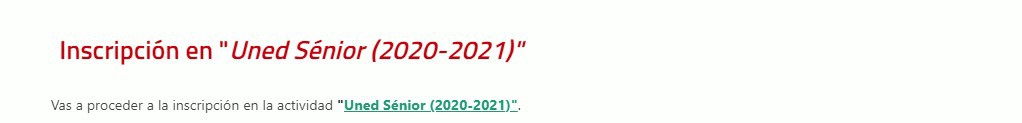 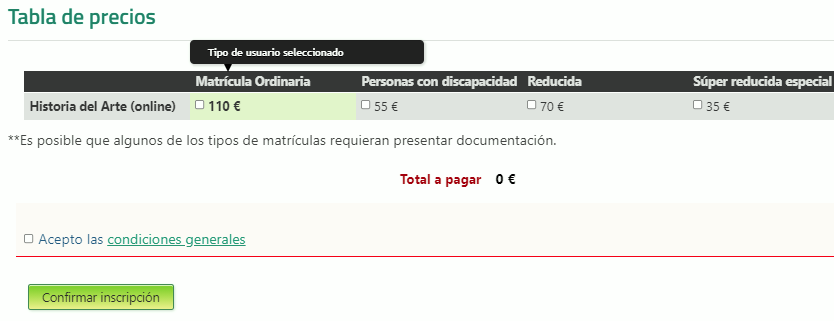 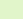 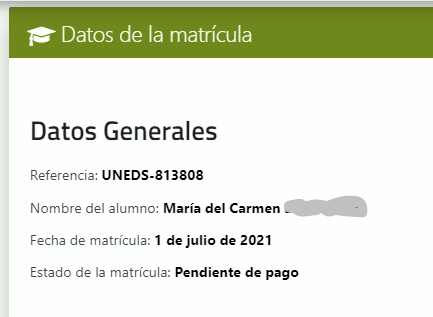 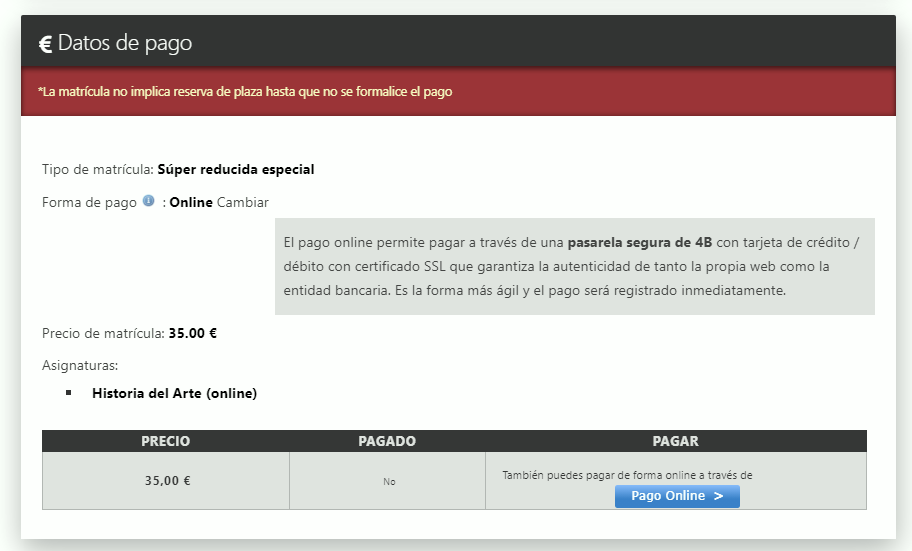 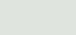 Enlace para realizar el pagoUna vez registrada su matrícula, recibirá un correo electrónico con los datos de su inscripción.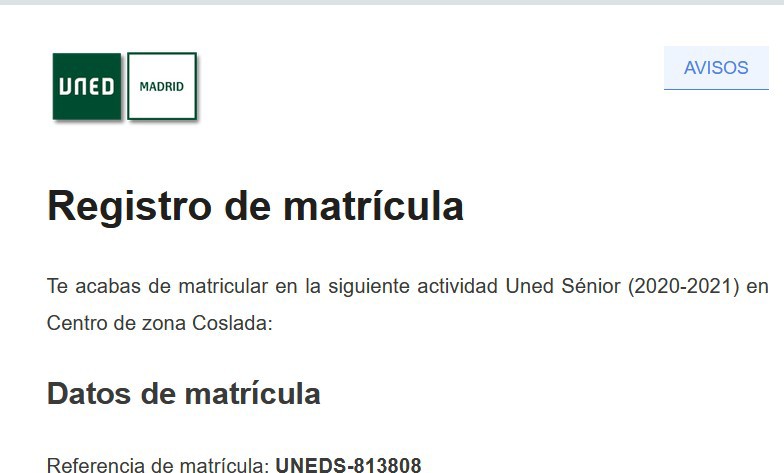 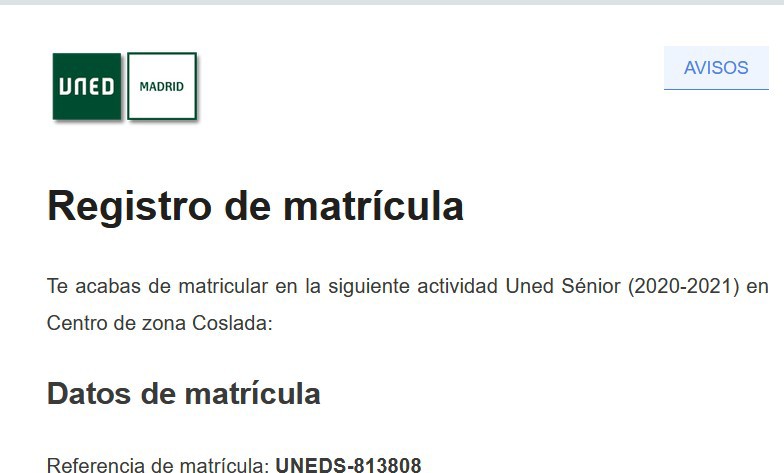  	2. ¿QUÉ PUEDO ENCONTRAR EN “MI ESPACIO”?	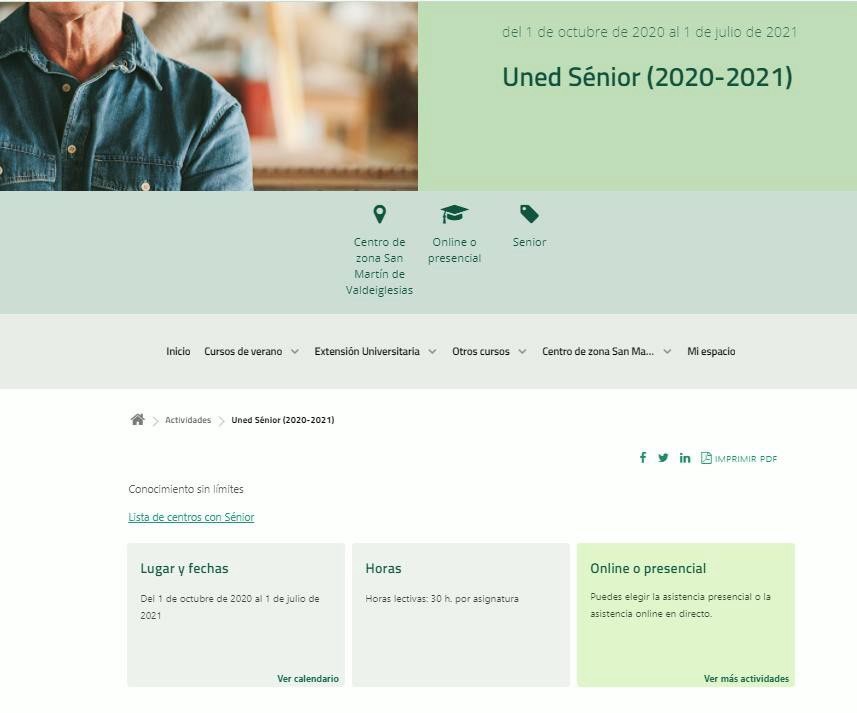 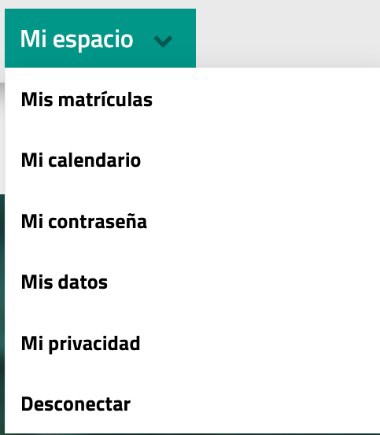 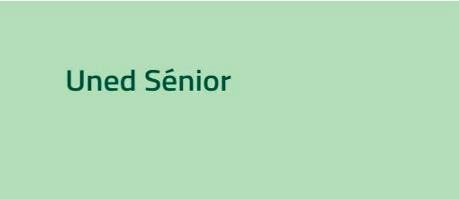 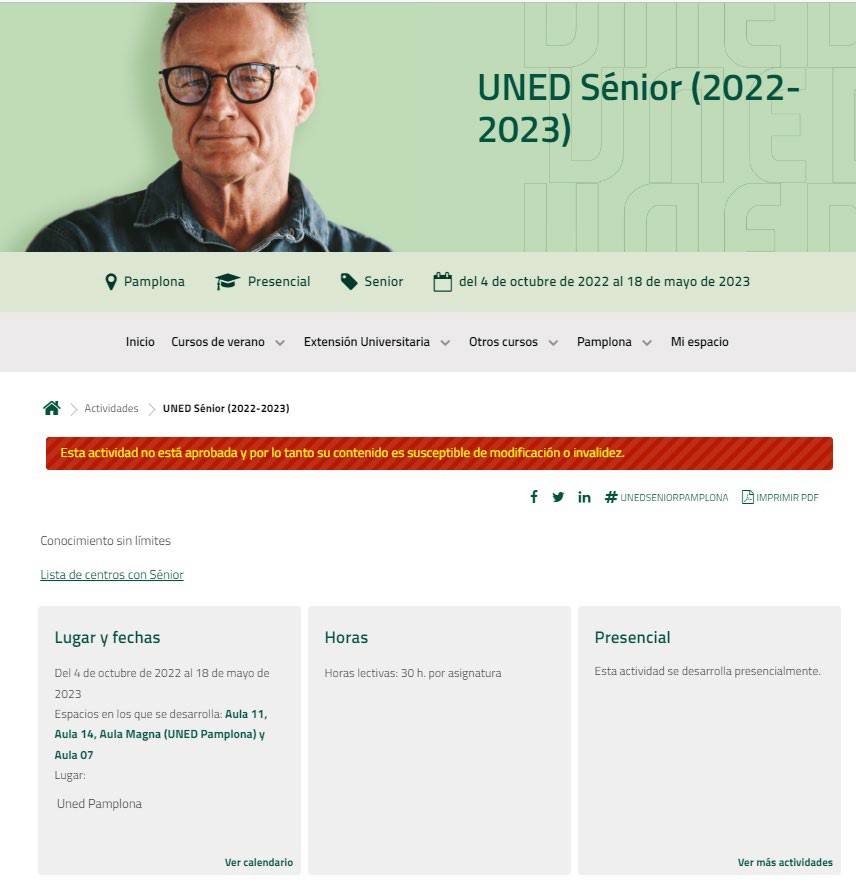 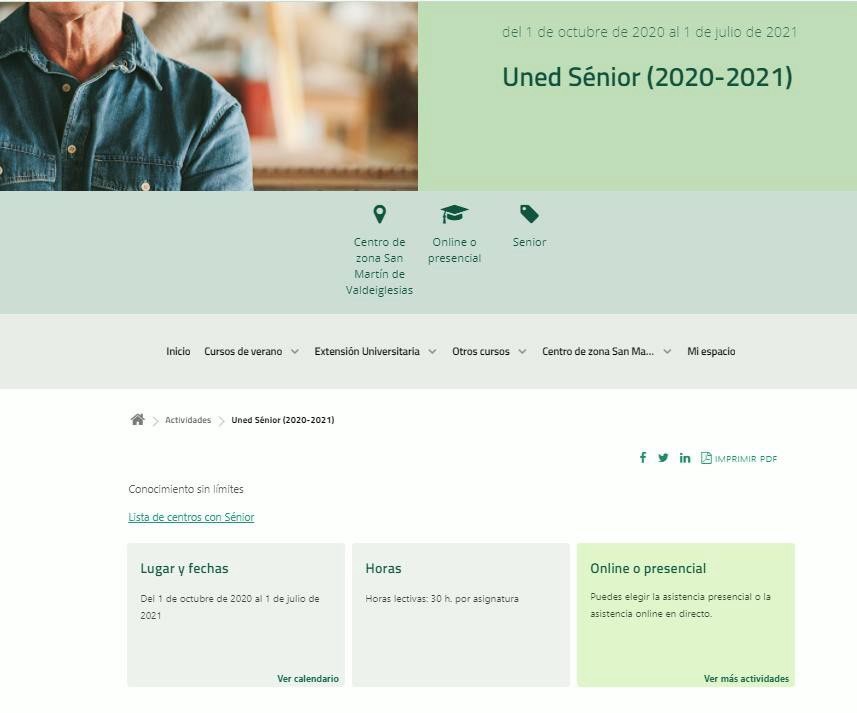 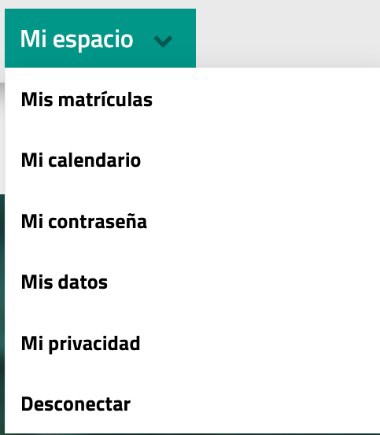 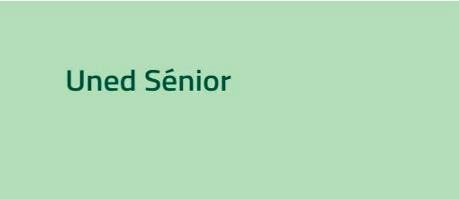 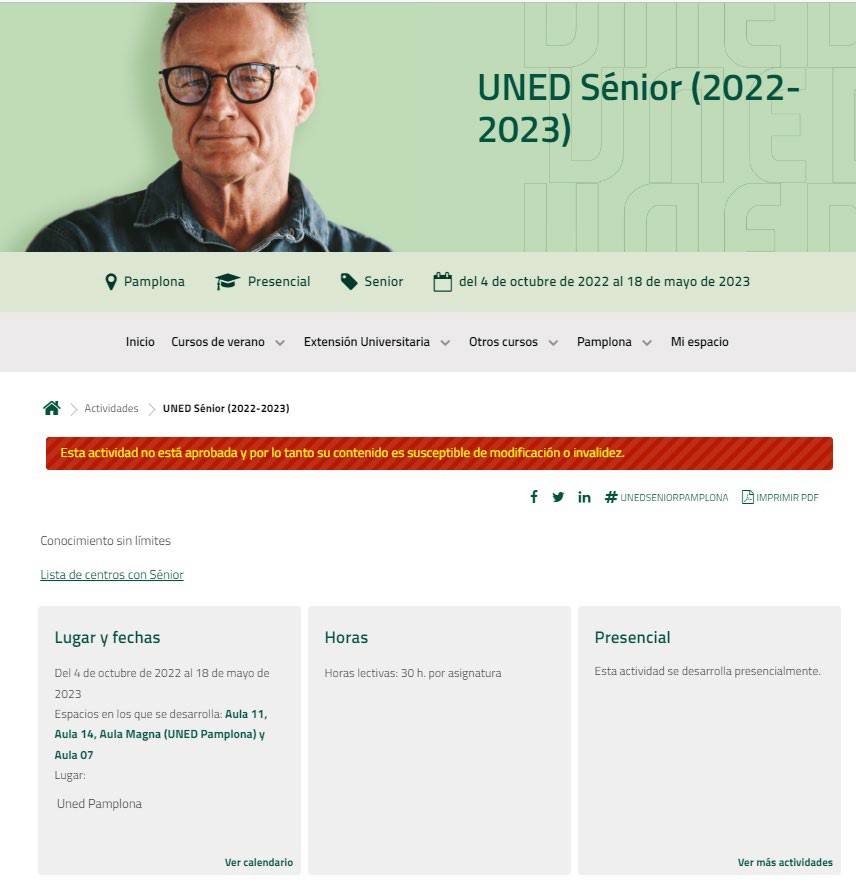  	3. SOPORTE TÉCNICO	En caso de incidencia contactar con: soportetecnico@tudela.uned.es